所有土地规划甲级机构在选择“专业委员会或分会栏”请选择“团体会员规划分会”入口进行会员注册请先进行网上会员注册后，等待管理员批准后生成会员号再关注中国土地学会微信号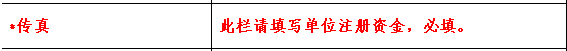 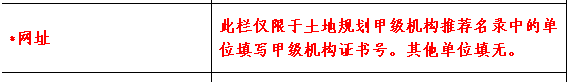 